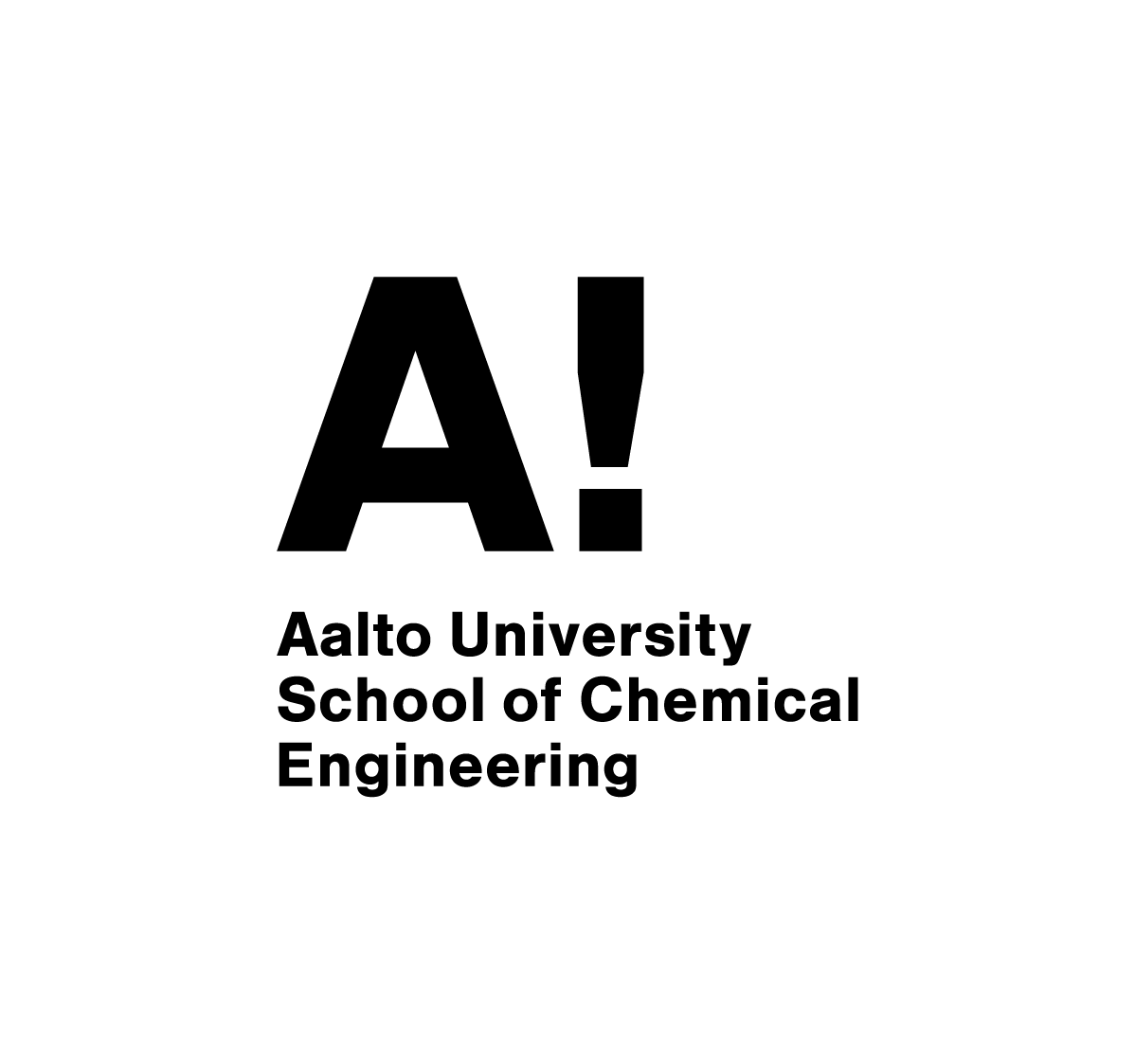 	Master´s Programme in Chemical, Biochemical and Materials Engineering	Major in XXXXXSheila StudentUSE OF EVAPORATOR CONDENSATE IN BLEACHINGMaster’s thesis for the degree of Master of Science in Technology submitted for inspection, Espoo, xx Month, 201x.SupervisorProfessor NNInstructorM.Sc. NN